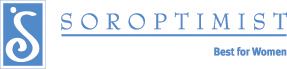 SI McMinnvilleCommunity Grant Request ApplicationOur Vision
Be the leading international organization of business & professional women united through volunteer efforts to enable women and girls to live their dreams, take control of their lives, and live according to their own values.Our Mission 
To improve the lives of women and girls, in local communities and throughout the world.
Our Core Values
Soroptimist International of the Americas is committed to:The belief that all women deserve to lead full and productive livesInternational diversity and fellowshipWomen helping womenGrant Application Eligibility: Non-profit organizations can request grant assistance to help fund a project in one of the following focus areas: Economic & Social Development, Human Rights, Education, Environment, or International Goodwill & Understanding. Organization		__________________	Website				Contact Person								 Phone Number	_______			E-mail 	________			Mailing Address	_________________							1. Dollar amount requested: $		2. Which focus area most closely meets your project's goals? 3. List other organizations from which you have requested and/or received support, and/or with which you are collaborating for this project.4. Has your organization previously requested grant assistance from Soroptimist International of McMinnville? If so, how was the grant assistance used?5. Is this a new one-time project, a new project with potential to continue, or a continuation of a project this is already established? 6. On a separate sheet, please describe the project. Include the project goals, who will be served, and how grant funds will be used to meet the project goals. Please limit the description to no more than 2 pages.Return the application to:	Soroptimist of McMinnville  	or  	Any McMinnville Soroptimist Officer				PO Box 742				McMinnville, OR 97128Our approval process can take up to two months. If your project meets our criteria, it will be funded fully or in part, depending on available funds. For more information, contact the Club President.